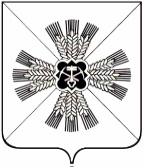 КЕМЕРОВСКАЯ ОБЛАСТЬАДМИНИСТРАЦИЯПРОМЫШЛЕННОВСКОГО МУНИЦИПАЛЬНОГО РАЙОНАПОСТАНОВЛЕНИЕот «20» июня 2017г. № 664пгт. ПромышленнаяО внесении дополнений в постановление администрации Промышленновского муниципального района от 19.03.2013 № 460-П «Об утверждении Положения о порядке назначения и выплаты денежного пособия при всех формах устройства детей, оставшихся без родительского попечения»Руководствуясь Указом Президента Российской Федерации от 28.12.2012 № 1688 «О некоторых мерах по реализации государственной политики в сфере защиты детей-сирот и детей, оставшихся без попечения родителей», распоряжением Коллегии Администрации Кемеровской области от 17.01.2013 № 23-р «О мерах социальной поддержки семей, взявших на воспитание детей-сирот и детей, оставшихся без попечения родителей», постановлением коллегии администрации Промышленновского муниципального района от 04.02.2013 № 5 «О мерах социальной поддержки семей, взявших на воспитание детей-сирот и детей, оставшихся без попечения родителей»:1. Внести в постановление администрации Промышленновского муниципального района от 19.03.2013 № 460-П «Об утверждении Положения о порядке назначения и выплаты денежного пособия при всех формах устройства детей, оставшихся без родительского попечения» (далее – Положение) следующее дополнение:1.1. Положение дополнить разделом 4 следующего содержания:«4. ВОЗВРАТ ЕДИНОВРЕМЕННОГО ДЕНЕЖНОГО ПОСОБИЯ4.1. Единовременное денежное пособие подлежит возврату в случае отмены опеки (попечительства) или усыновления (удочерения) ребенка, либо расторжения договора о передаче в приемную семью, на банковский счет Управления образования администрации Промышленновского муниципального района в тридцатидневный срок, с даты издания такого документа.
4.2. В случае невозвращения единовременного денежного пособия в установленный срок, задолженность взыскивается с получателя в судебном порядке.»2. Постановление подлежит обнародованию на официальном сайте администрации Промышленновского муниципального района.3. Контроль за исполнением настоящего постановления возложить на заместителя главы Промышленновского муниципального района                   С.А. Федарюк.4. Постановление вступает в силу со дня подписания.Исп. А.Е. Прейстел. 74585                                           постановление от ______________ № _______                                                                             страница 2ГлаваПромышленновского муниципального районаД.П. Ильин